Prot. n. 302 del 15.10.2019Oggetto: Comunicazione art. 17 DL.90/2014 Legge 296/2006.Al fine di adempiere alle disposizioni normative in oggetto, con la presente si comunicano i seguenti dati: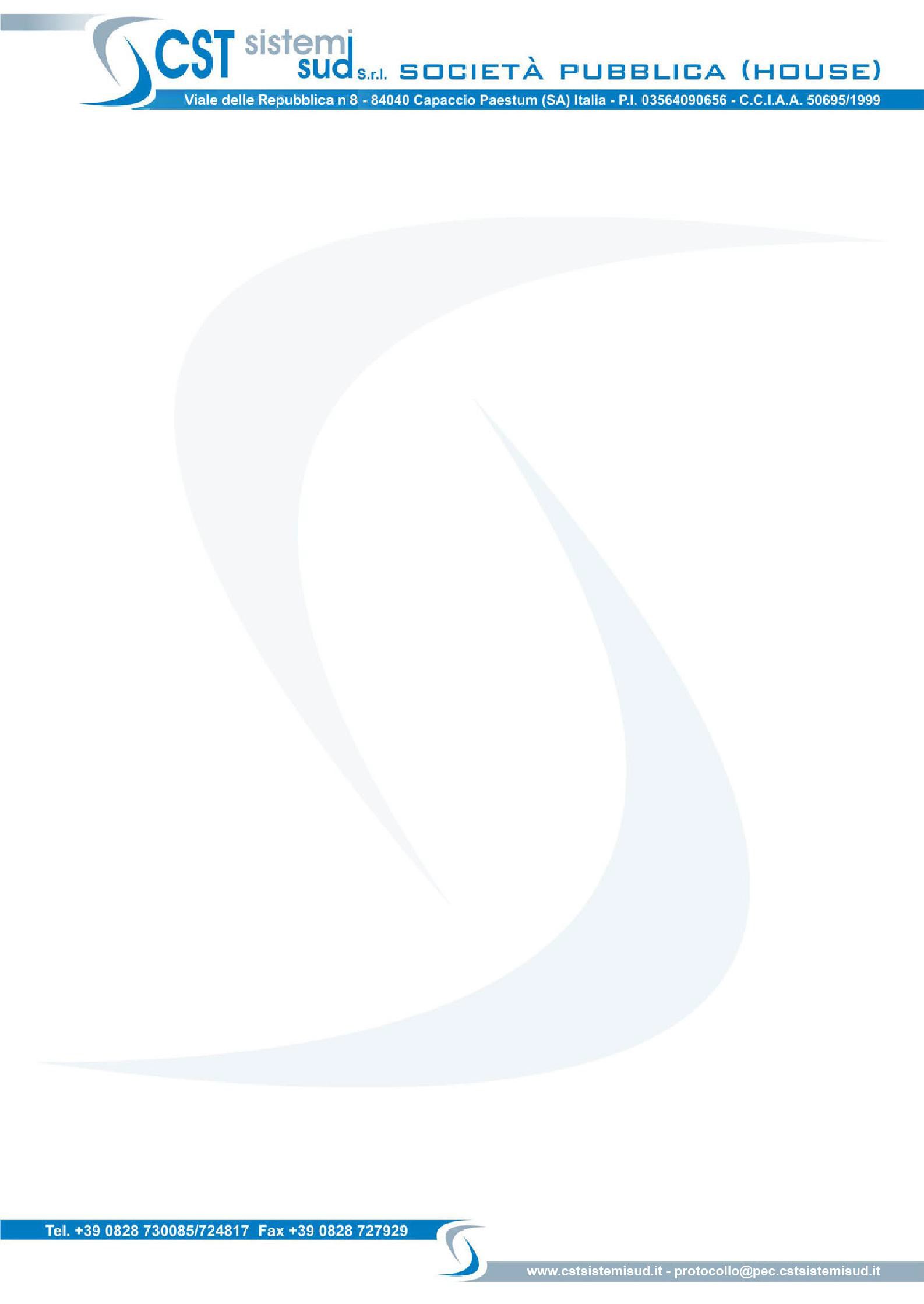 Data inizio Società:	03.giugno.1999;Durata Società:	fino al 31.dicembre.2020;Statuto approvato:	03.giugno.1999;Ultima modifica statutaria: 20.Dicembre.2007Codice ATECO: 620909Codice REA: 0305874Numero addetti: 1La Società non ha partecipazioni in altre società pubbliche o private Attività: servizi informatici e telematici e di consulenza e supporto;Modalità di affidamento servizi:Servizi di base con quota sociale annuale;Servizi a richiesta con affidamenti diretto ai sensi degli:art. 13 del D.L. 223/2006 (servizi strumentali);art. 4 D.L. 95/2012 (servizi di interesse generale), comma 8 affidamenti diretti da 2014;art. 125, comma 11 del D.Lgs. 163/2006 per servizi inferiori ad € 40.000,00;art. 57, comma 2, lett.b) D.Lgs. 267/2000 (software di esclusiva commercializzazione);Componenti del C.d’ A.  e Compensi per gli Organi sociali: Ente che nomina: Assemblea Soci;Decorrenza carica: 27.luglio.2008 Data di cessazione dall’incarico: 28.lug l io.2011Presidente: Rag. Luigi Carrano, nato il 02.06.1961, C.F. CRRLGU61H02E839F, Indennità di mandato annua € 23.424,00, indennità di risultato € 3.904,00, Vicepresidente: La Porta Massimo nato il 12.01.1968, C.F.LPRMSM68A12H703U,Indennità di mandato € 20.076,00 annue, indennità di risultato 3.346,00 (non corrisposte poiché rivestente la carica di Consigliere del Comune di Agropoli, ai sensi dell’art. 718 della L.296/2006);  data dimissioni: 11.10.2010Vicepresidente: Santangelo Carmine nato il 16.07.1966, C.F.SNTCMN66L16A091T, Indennità di mandato € 20.076,00 annue, indennità di risultato 3.346,00Nomina ai sensi degli artt. 2386 e 2409 noviedecies del C.C, con Verbale C.d’A n. 130 del 22.12.2010Consigliere: Fimiani Gianluca nato il 20.05.1974, C.F.FMNGLC74E20H703R, Indennità € 18.000,00 lorde annue, indennità di risultato € 2.500,00;Decorrenza carica: 29.luglio.2011 Data di cessazione dall’incarico: 28.lug lio.2014 Presidente: Rag. Luigi Carrano, nato il 02.06.1961, C.F. CRRLGU61H02E839F, Indennità di mandato annua € 21081,60, indennità di risultato € 3513,60, Vicepresidente: Santangelo Carmine nato il 16.07.1966, C.F.SNTCMN66L16A091T,Indennità di mandato € 18068,40 annue, indennità di risultato 3011,40data dimissioni: 02.07.2013Vicepresidente: Coppola Adamo nato il 25.06.1973, C.F.  CPPDMA73H25G793FIndennità di mandato € 20.076,00 annue, indennità di risultato 3.346,00 (non corrisposte poiché rivestente la carica di Vicesindaco del Comune di Agropoli, ai sensi dell’art. 718 della L.296/2006);Nomina ai sensi degli artt. 2386 e 2409 noviedecies del C.C, con Verbale C.d’A n. 169 del 05.12.2013Consigliere: Fimiani Gianluca nato il 20.05.1974, C.F.FMNGLC74E20H703R, Indennità € 16200,00 lorde annue, indennità di risultato € 2250,00;Decorrenza carica: 29 luglio 2014 Data di cessazione dall’incarico: 28 lug lio 2017 Presidente: Dott. Coppola Adamo, nato il 25.06.1973, C.F. CPPDMA73H25G793F     Indennità di mandato annua € 21.081,60, indennità di risultato € 3.513,60, (non corrisposte in quanto riveste anche la carica di  Vicesindaco del Comune di  Agropoli, ai  sensi dell’art. 718 della L.296/2006);data dimissioni: 19.04.2017Vicepresidente: Fimiani Gianluca nato il 20.05.1974, C.F.FMNGLC74E20H703R, Indennità € 16.200,00 lorde annue, indennità di risultato € 2.250,00;data dimissioni: 19.04.2017Consigliere: D’Alessandro Carmine il 23.02.1953, C.F.DLSCMN53B23E814RIndennità € 16.200,00 lorde annue, indennità di risultato € 2.250,00; (non corrisposte in quanto riveste la carica di Sindaco del Comune di Magliano Vetere, ai sensi dell’art. 718 della L.296/2006);data dimissioni: 28.04.2017Decorrenza carica: 28 aprile 2017 Data di cessazione dall’incarico: 27 aprile 2020 Indennità di mandato annua € 16.031,28, indennità di risultato € 2.559,60;data dimissioni: 31.08.2018 Vicepresidente: Fimiani Gianluca nato il 20.05.1974, C.F.FMNGLC74E20H703R; Indennità € 13.770,00 lorde annue, indennità di risultato € 1.912,56;Consigliere: D’Avenia Giovanni nato il 29.01.1973, C.F.DVNGNN73A29L628WIndennità € 13.770,00 lorde annue, indennità di risultato € 1.912,56;Decorrenza carica: 26 settembre 2018 Data di cessazione dall’incarico: 27 aprile 2020 Presidente: D’Avenia Giovanni nato il 29.01.1973, C.F.DVNGNN73A29L628WIndennità € 16.031,28 lorde annue, indennità di risultato € 2.559,60;data dimissioni: 24.10.2019 Vicepresidente: Fimiani Gianluca nato il 20.05.1974, C.F.FMNGLC74E20H703R, Indennità € 13.770,00 lorde annue, indennità di risultato € 1.912,56;data dimissioni: 24.10.2019 Decorrenza carica: 24 ottobre 2019 Data di cessazione dall’incarico: 23 ottobre 2022 Presidente: Gorga Domenico nato il 30.08.1978, C.F.GRGDNC78M30A091ZIndennità € 16.031,28 lorde annue, indennità di risultato € 2.559,60;Vicepresidente: Mazza Pasquale nato il 27.02.1964, C.F.MZZPQL64B27B644J, Indennità € 13.770,00 lorde annue, indennità di risultato € 1.912,56;Consigliere: Russo Isabella nata il 25.12.1984, C.F.RSSSLL84T65A091HIndennità € 13.770,00 lorde annue, indennità di risultato € 1.912,56;Collegio sindacale :Ente che nomina: Assemblea Soci; Decorrenza carica: 27.luglio.2008 Data di cessazione dall’incarico: 28.lug lio.2011 Presidente:  Dott. Carrella Vincenzo nato il 31.051962, C.F. CRRVNC62E31I377M; indennità € 8.000 lorde annue;Componente: Dott.ssa Catalano Luciana, nata il 08.01.1961, C.F. CTLLCN61A48H203Y; indennità € 6.000 lorde annue;Componente: Dott. Antelmi Donato, nato il 28.03.1956, C.F. NTLDNT56C28A091K, indennità € 6.000 lorde annue;Decorrenza carica: 29.luglio.2011 Data di cessazione dall’incarico: 28.lug lio.2014 Presidente:  Dott. Ruoppolo Gennaro nato il 19.09.1943, C.F. RPPGNR43P191023M; indennità € 7500,00 lorde annue;Componente: Dott.ssa Catalano Luciana, nata il 08.01.1961, C.F. CTLLCN61A48H203Y; indennità € 5400,00 lorde annue;Componente: Dott. Antelmi Donato, nato il 28.03.1956, C.F. NTLDNT56C28A091K, indennità € 5400,00 lorde annue;Decorrenza carica: 29.luglio.2014 Data di cessazione dall’incarico: 28.lug lio.2017 Presidente:  Dott.ssa Farro Anna nata il 13.04.1983, C.F. FRRNNA83D53A091S; indennità € 5.000,00 lorde annue;data dimissioni: 28.04.2017Componente: Dott. Antelmi Donato, nato il 28.03.1956, C.F. NTLDNT56C28A091K, indennità € 4.000,00 lorde annue;Componente: Dott. Peduto Marco, nato il 03.08.1973, C.F. PDTMRC73M03ZA33S, indennità € 4.000,00 lorde annue;Decorrenza carica: 29.luglio.2017 Data di cessazione dall’incarico: 28.lug lio.2020 Presidente: Dott. Antelmi Donato, nato il 28.03.1956, C.F. NTLDNT56C28A091K, indennità € 5.000,00 lorde annue;Componente: Dott. Peduto Marco, nato il 03.08.1973, C.F. PDTMRC73M03ZA33S, indennità € 4.000,00 lorde annue;Componente: Dott. Bruno Gennaro, nato 01.04.1956, C.F. BRNGNR56D01A717Lindennità € 4.000,00 lorde annue;                                                Decorrenza carica: 02.05.2018Data di cessazione dall’incarico: 30.04.2018Presidente: Dott. Enzo Giardullo, nato il 01.07.1968, C.F. GRDNZE68L01D390W, indennità € 5.000,00 lorde annue;Componente: : Dott. Antelmi Donato, nato il 28.03.1956, C.F. NTLDNT56C28A091K, indennità € 4.000,00 lorde annue;Componente: D’Alessandro Carmine il 23.02.1953, C.F.DLSCMN53B23E814Rindennità € 4.000,00 lorde annue; (non corrisposte in quanto riveste la carica di Sindaco del Comune di Magliano Vetere, ai sensi dell’art. 718 della L.296/2006);AssembleaSoci,  non sono previste indennità o gettoni di presenza.Comitato Controllo AnalogoSoci, non sono previste indennità o gettoni di presenza.Sottocommissione Comitato Controllo AnalogoEnte che nomina: Assemblea Soci; Decorrenza carica: 29.luglio.2011 Data Cessazione dall’inc arico: 28 lug lio 2014 Gettone di presenza ai componenti per seduta € 19,98;Presidente: Consigliere Comune di Capaccio, Rag. Luigi Ricci, nato il 27.02.1975,C.F. RCCLGU73B27A717F;Consigliere: Assessore Comune di Salerno Francesco Picarone, nato il 18.06.1959,C.F. PCRFNC59H18H703A;Consigliere: Consigliere Comune di Casal Velino Giordano Giovanni, nato il 02.07.1960 ,C.F. GRDGNN60L02B895O;Consigliere: Componente del Comune di Albanella, da nominare;Consigliere: Componente del Comune di Battipaglia, da nominare;Decorrenza carica: 29.luglio.2014 Data Cessazione dall’inc arico: 28 lug lio 2017 Gettone di presenza ai componenti per seduta € 19,98;Presidente: Delegato Consigliere Comune di Capaccio,  Domenico Nese, nato il 23.02.1951C.F. NSEDNC51B23G121Z;Consigliere: Sindaco Comune di Salerno o suo delegatoConsigliere: Delegato Consigliere Comune di Casal Velino Giordano Giovanni, nato il 02.07.1960C.F. GRDGNN60L02B895O;Consigliere: Sindaco Comune di Albanella o suo delegato;Consigliere: Sindaco Comune di Battipaglia o suo delegato;Decorrenza carica: 28 aprile 2017 Data di cessazione dall’incarico: 27 aprile 2020   da nominareCompagineCST Sistemi Sud S.r.l.Attuale Compagine socialeAttuale Compagine socialeAttuale Compagine socialeAttuale Compagine socialeValore0,51ENTI PUBBLICI SOCIvalore E%n. quoteArrotond.1Agropoli27887,5027,0754681,3754682,002Albanella500,000,49980,39980,003Aquara500,000,49980,39980,004Ascea500,000,49980,39980,005Battipaglia3000,002,915882,355883,006Bellizzi500,000,49980,39980,007Capaccio27887,5027,0754681,3754682,008Casal Velino5457,005,3010700,0010700,009Castellabate500,000,49980,39980,0010Castel San Giorgio500,000,49980,39980,0011Castel San Lorenzo500,000,49980,39980,0012Castelnuovo Cilento612,000,591200,001200,0013Ceraso612,000,591200,001200,0014Corleto Monforte500,000,49980,39980,0015Felitto250,000,24490,20491,0016Futani250,000,24490,20491,0017Giffoni Sei Casali255,000,25500,00500,0018Gioi612,000,591200,001200,0019Laureana C.to250,000,24490,20491,0020Laviano500,000,49980,39980,0021Magliano Vetere500,000,49980,39980,0022Moio della Civitella500,000,49980,39980,0023Monteforte Cilento500,000,49980,39980,0024Ogliastro Cilento500,000,49980,39980,0025Orria255,000,25500,00500,0026Ottati612,000,591200,001200,0027Palomonte500,000,49980,39980,0028Pellezzano500,000,49980,39980,0029Perito612,000,591200,001200,0030Pisciotta255,000,25500,00500,0031Pollica612,000,591200,001200,0032Pontecagnano Faiano250,000,24490,20491,0033Prignano Cilento612,000,591200,001200,0034Roccadaspide500,000,49980,39980,0035Salerno20000,0019,4139215,6939216,0036San Cipriano Picentini500,000,49980,39980,0037San Rufo867,000,841700,001700,0038Sarno612,000,591200,001200,0039Stio255,000,25500,00500,0040Torchiara250,000,24490,20491,0041Trentinara255,000,25500,00500,0042Valva500,000,49980,39980,0043Comunità Montana Calore Salernit500,000,49980,39980,0044Comunità Montana Monti Picentini500,000,49980,39980,0045Unione Alto Calore250,000,24490,20491,0046Unione Alto Cilento250,000,24490,20491,00103.020,00100,00202.000,00202.000,00  Presidente: Dott.ssa Anna Farro, nata il 13.04.1983, C.F. FRRNNA83D53A091S 